Explanatory Rubric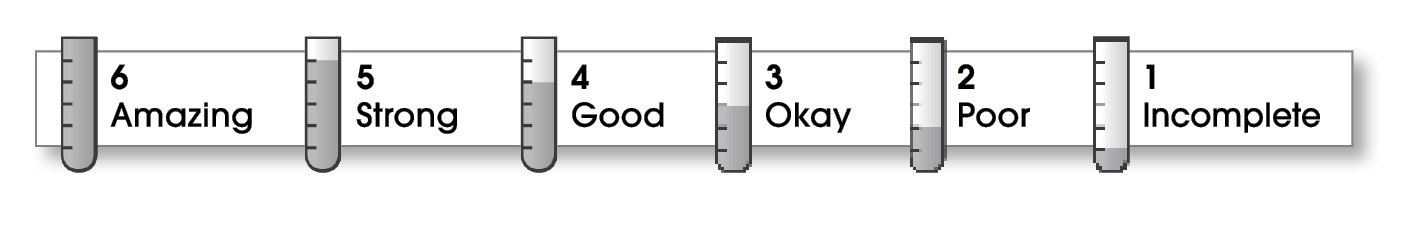 Comments:   It is obvious that you have a great deal of respect for firefighters. It would have been effective to include more real information about this line of work and, perhaps, quote from a real firefighter.		Avoid repeating the same phrase too many times, as when you talk about how firefighters “save people’s lives.” Also, work on combining sentences to help your writing flow more smoothly.		Make sure to edit and proofread your writing before submitting it. © Thoughtful Learning	For Write on Course 20-20 and All WriteName:Title:Fire Fighter2IdeasThe writing . . .includes a clear, effective thesis statement.provides a variety of interesting details to support it.The writing . . .includes a clear, effective thesis statement.provides a variety of interesting details to support it.2Organizationbegins by capturing the reader’s interest and providing the thesis statement.has an effectively organized middle.focuses on one main point for each middle paragraph.ends by summarizing the ideas and giving the reader a final thought.begins by capturing the reader’s interest and providing the thesis statement.has an effectively organized middle.focuses on one main point for each middle paragraph.ends by summarizing the ideas and giving the reader a final thought.2Voicehas a voice that shows knowledge of the topic.has a voice that engages the reader.has a voice that shows knowledge of the topic.has a voice that engages the reader.2Word Choiceuses precise nouns and active verbs.uses precise nouns and active verbs.1Sentence Fluencyuses a variety of sentence lengths and beginnings.flows smoothly from one sentence to another.uses a variety of sentence lengths and beginnings.flows smoothly from one sentence to another.2Conventionsuses end punctuation and commas correctly.correctly capitalizes first words and proper nouns.avoids spelling errors.correctly uses words (there, they’re, their).uses end punctuation and commas correctly.correctly capitalizes first words and proper nouns.avoids spelling errors.correctly uses words (there, they’re, their).